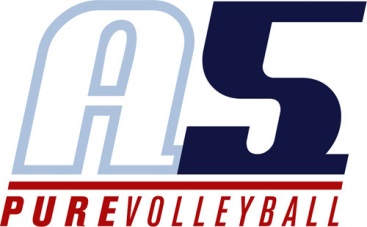 Coaching Experience						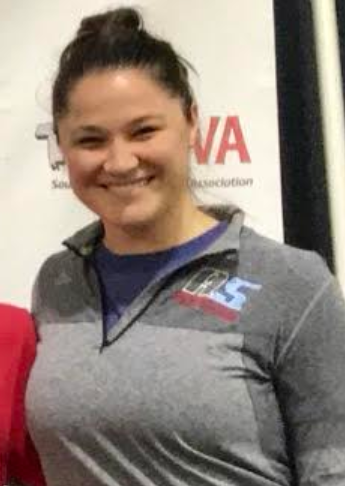 A5 12-2 Assistant Coach 2017-2018USAV National TournamentA5 18-2 Assistant Coach 2016-2017AAU National TournamentA5 18-2 Assistant Coach 2015-2016USAV National TournamentAAU National TournamentNIVA Volleyball Club (Northern Indiana Volleyball Association) 18’s Travel Head Coach 2013-2014Preparing players to move to the collegiate levelAAU National Tournament 17-2 Travel Co-Coach 2012-2013Mix of girls in the 17-18 age groupAAU National TournamentPlaying ExperienceWheeling Jesuit University 2008-2012 (135-26 record) NCAA Division II Elite 8 Finish 2011WVIAC Conference Champions 2008, 2009, 2010, 2011Sweet Sixteen Appearance 2009, 2011Atlantic Regional Champions 20112007 IHSAA State Runner-Up 